INDICAÇÃO Nº 4072/2017Indica ao Poder Executivo Municipal, que efetue serviços de limpeza e conservação de área pública, localizada no Parque Zabani.Excelentíssimo Senhor Prefeito Municipal, Nos termos do Art. 108 do Regimento Interno desta Casa de Leis, dirijo-me a Vossa Excelência para sugerir que, por intermédio do Setor competente sejam efetuados serviços de limpeza e conservação da área pública localizada na Rua José Eduardo Mac Knight, próximo à residência de número 1495, Parque Zabani.Justificativa:Moradores próximos alegam que, a referida área é responsável pela aparição de roedores, aranhas e escorpiões. No local há lixo, restos de construção, entulhos de todas as espécies e restos de alimentos, que atraem todo tipo de bichos.Plenário “Dr. Tancredo Neves”, em  26 de abril de 2.017.Gustavo Bagnoli-vereador-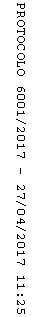 